Рекомендации для родителей в период с 06.04.2020 по 30.04. 2020Уважаемые родители! Если у вас возникли вопросы, звоните или пишите в группу WhatsApp.Воспитатели: Васильева О.В., Зубкова С.Н.Рекомендации по физической культуреЕжедневно выполнять комплекс общеразвивающих упражнений (чередовать)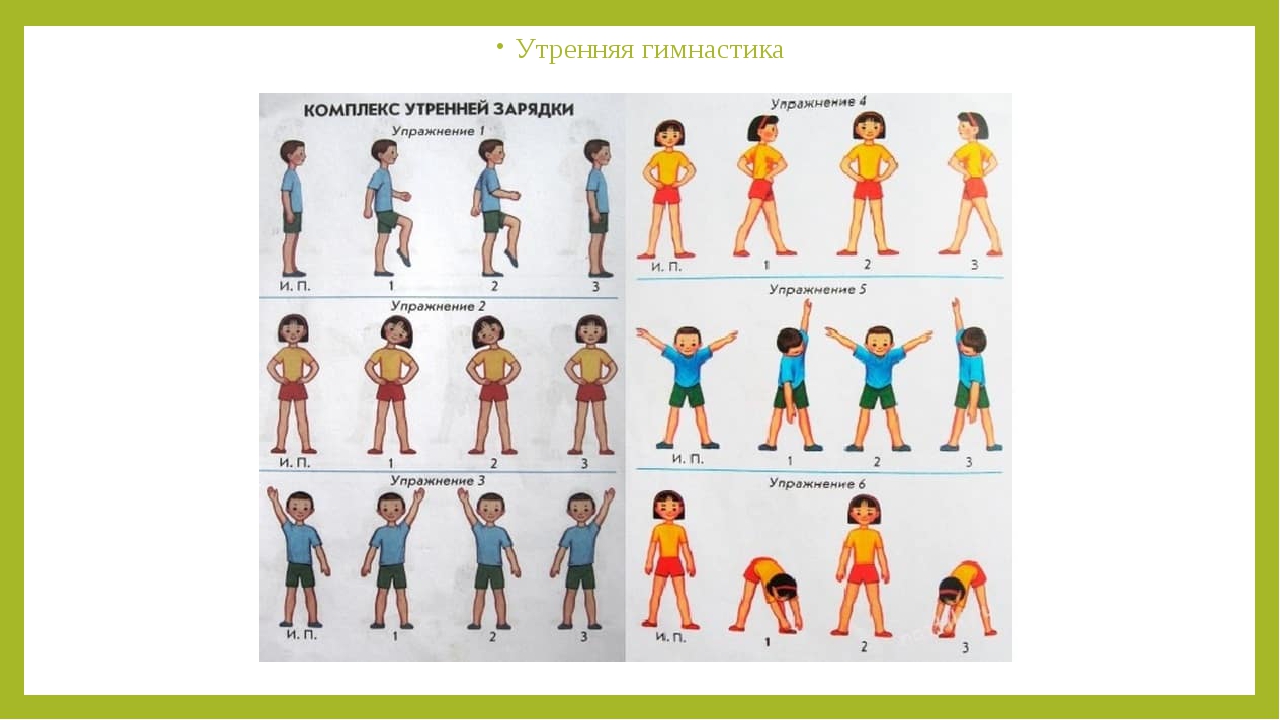 Ежедневно выполнять комплекс общеразвивающих упражнений (чередовать).Комплекс упражнений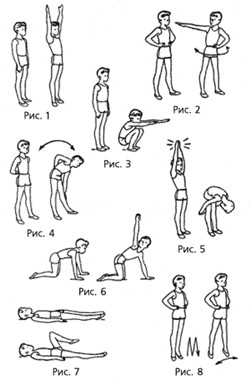 Упражнение 1. И.п. – о.с. (рис. 1). 1–2 – руки через стороны вверх, подняться на носки и потянуться – вдох; 3–4 – и.п. – выдох.Упражнение 2. И.п.: ноги врозь, руки на поясе (рис. 2). 1–2 – поворот туловища направо, правую руку в сторону (ладонью кверху); 3 – и.п.; 4–6 – то же в другую сторону. Во время поворота руку энергично отводить назад. Ноги с места не сдвигать.Упражнение 3. И.п. – о.с. (рис. 3). 1–2 – глубокий присед, колени вместе, руки вперед ладонями вниз – выдох; 3–4 – встать, руки вниз – вдох. Во время приседания не отрывать пятки от пола. После нескольких повторений темп можно увеличить.Упражнение 4. И.п.: ноги врозь, руки согнуты за спиной (рис. 4). 1 – наклон влево, левую руку вниз – выдох; 2 – и.п. – вдох; 3–4 – то же в правую сторону. При наклоне голову не опускать. Движения выполнять в одной плоскости.Упражнение 5. И.п. – о.с. (рис. 5). 1 – руки через стороны вверх, хлопок над головой – вдох; 2 – руки через стороны вниз, наклоном вперед, хлопок за ногами – выдох. Хлопки выполнять прямыми руками. Во время наклона колени не сгибать, хлопок ладонями производится на уровне коленей.Упражнение 6. И.п.: стоя на коленях (рис. 6). 1–2 – поднять правую руку в сторону-вверх, поворачивая направо туловище и голову – вдох; 3–4 – и.п. – выдох; 5–8 – то же в левую сторону. Для более правильного выполнения упражнения детям нужно предложить тянуться рукой вверх и смотреть на кисть. Колени от пола не отрывать.Упражнение 7. И.п.: лежа на спине, руки на полу вдоль туловища (рис. 7). 1 – согнуть левую ногу; 2 – выпрямить ногу; 3–4 – то же правой ногой. При сгибании ног носки натянуты, голень горизонтально, голову не поднимать. Дыхание произвольное. Упражнение может быть дополнено сменой положения ног на каждый счет.    Упражнение 8. И.п.: руки на поясе (рис. 8). 1 – прыжок ноги врозь; 2 – прыжок ноги вместе. Прыгать мягко, на носках, сохраняя прямое положение туловища, дыхание произвольное. После прыжков перейти на ходьбу.Всем спортивных успехов!Понедельник06.04.1. ФЦКМ (формирование целостной картины мира)«Роль лекарств и витаминов» https://www.youtube.com/watch?v=lRVMh2yt380    https://ambilive.ru/posts/337-uroki-ostorozhnosti-lekarstva.html Понедельник06.04.2. Физкультура Зарядка https://www.youtube.com/watch?v=OV5Wxheh6zo Вторник07.04.1.Лепка рельефная«Звёзды и кометы» https://www.youtube.com/watch?v=N99kms14CVA Вторник07.04.2.МузыкаПо плану муз. руководителяСреда08.04.1. ФЭМП (формирование элементарных математических представлений Числовой ряд. Ориентирование в пространстве.    https://iqsha.ru/uprazhneniya/run/veselii-schet-do-10/5-let  https://iqsha.ru/uprazhneniya/run/vverkhu-vnizu-poseredine-sleva-i-sprava/5-let Среда08.04.2.Физическая культураСм. в конце таблицы. Видео отправлено в группу WhatsAppЧетверг09.041. Развитие речи. Звуковая культура речи. «Звук Л,Л*».. https://iqsha.ru/uprazhneniya/run/bykva-l/5- lethttps://www.youtube.com/watch?v=OWe952F3yDs https://www.youtube.com/watch?v=Lm6X1YkmROw Четверг09.042.МузыкаПо плану муз. руководителяПятница10.04.1. Аппликация«Ракеты и кометы»  https://www.maam.ru/detskijsad/rekomendaci-roditeljam-nashih-vospitanikov-yetot-zamechatelnyi-kosmos.html  Пятница10.04.2.Физическая культураСм. в конце таблицыПонедельник13.04.1. Обж«Будем беречь и охранять природу» https://www.youtube.com/watch?v=ibnpDC9ZKEc Понедельник13.04.2. Аппликация«Ракета» https://www.youtube.com/watch?v=VMSb0oWwVLI Понедельник13.04.3.ФизкультураСм. в конце таблицыВторник14.041.Рисование«Весна, ручейки, солнце ярко светит»https://www.youtube.com/watch?v=WZw6UVuCD9w2 Вторник14.042.МузыкаПо плану муз. РуководителяСреда15.04.1. ФЭМП (формирование элементарных математических представлений)Развитие речиСоотносим предмет и число. Ориентирование в пространстве. https://iqsha.ru/uprazhneniya/run/vverkhu-vnizu-poseredine-sleva-i-sprava/5-let https://iqsha.ru/uprazhneniya/run/sootnosim-predmety-i-chisla-do-10/6-let Среда15.04.2.Физическая культураСм. в конце таблицыЧетверг16.041. Развитие речи«Составление рассказов о предметах и действиях»  https://iqsha.ru/uprazhneniya/run/fotopazly/6-let Четверг16.042.МузыкаПо плану муз. руководителяПятница17.04.1. Конструирование «Вот какие разные у нас звездолёты» https://melkie.net/detskoe-tvorchestvo/lego-konstruirovanie-v-detskom-sadu.html Пятница17.04.2. Физическая культураСм. в конце таблицыПонедельник20.04.1. ФЦКМ (формирование целостной картины мира)«В гости к хозяйке луга» https://www.youtube.com/watch?v=1K9H6yioxbc Понедельник20.04.2. ФизкультураСм. в конце таблицыВторник21.04.1. Лепка «Цыплята гуляют ищут червяков» https://www.youtube.com/watch?v=MepyM9XfP1I Вторник21.04.2.МузыкаПо плану муз. руководителяСреда22.04.1. ФЭМП (формирование элементарных математических представлений)Развитие речи Числа. Найди лишнее.  https://iqsha.ru/uprazhneniya/run/iskluchi-lishnee/5-let  https://iqsha.ru/uprazhneniya/run/porjadok-chisel-do10/5-let Среда22.04.2.Физическая культураСм. в конце таблицыЧетверг23.041. Развитие речиРассматривание картины «Грачи прилетели» https://www.youtube.com/watch?v=XdJkeu0EW6M Четверг23.042.МузыкаПо плану муз. руководителяЧетверг23.041.Аппликация«Цыплята гуляют» https://www.youtube.com/watch?v=3zEzZcfOdIk Четверг23.042.Физическая культураСм. в конце таблицыПонедельник27.04.1. ОБЖ «Наши помощники на дороге» https://www.youtube.com/watch?v=LzXwlxmHEcE Понедельник27.04.2.ФизкультураСм. в конце таблицыВторник28.04.1.Рисование «Красивая птичка» https://www.youtube.com/watch?v=a6qEPdvfvOg Вторник28.04.2.МузыкаПо плану муз. руководителяСреда29.04.1. ФЭМП (формирование элементарных математических представлений)Сравнение предметов. Счёт  https://iqsha.ru/uprazhneniya/run/dlinniy-korotkiy/5-let https://iqsha.ru/uprazhneniya/run/chislovaja-prjamaja-do-10/5-let Среда29.04.2.Физическая культураСм. в конце таблицыЧетверг30.041. Восприятие художественной литературы Перессказ Е.Чарушина «Курочка» https://akniga.org/charushin-evgeniy-pro-bolshih-i-malenkih Четверг30.042.МузыкаПо плану муз. руководителяКомплекс упражнений «Рисуем фигуры»Комплекс упражнений «Рисуем фигуры»Комплекс упражнений «Рисуем фигуры»Комплекс упражнений «Рисуем фигуры»1«Рисуем головой квадрат»И.П. – О.С.;                                                                                   1 - наклон головы вперед;                                                                                                      2 – наклон головы влево;                                                                               3 – наклон головы назад;                                                                                 4 – наклон головы вправо.                                                                                      3- 4раза2«Рисуем кистями круги»И.П. – О.С., руки вперед;                                                             1-4- круговые вращение кистями наружу;                                                                         1-4 круговые движения кистями внутрь.3 - 4 раза3«Рисуем прямые линии руками»И.П. – О.С., правая рука вверху, левая внизу;                                                                  1-2 –отведение рук назад;                                                                                                                             3-4 – то же, левая вверху, правая внизу.                                                                                       3 - 4 раза4«Рисуем плечами овалы»И.П. – средняя стойка, руки к плечам;                                      1-4- круговые вращение плечами вперед;                                                   1-4 круговые движения плечами назад.3 - 4 раза5«Рисуем точку»И.П. – О.С., 1 – приседание, руки вперед; 
2 – И.П. 10 раз6«Рисуем много точек»И.П. – О.С., 1-прыжок вперед; 2 – назад; 3 – влево;4 - вправо.4 раза